汉语考试命题平台命题员操作指南版权所属 侵权必究命题平台简介为实现汉语考试命题工作的系统化、智能化，确保高效、高质地完成命题，汉考国际专门设计开发了基于互联网的汉语考试命题平台。该命题平台可实现在线命题、审题、自动组卷等功能。目前，针对命题员的功能模块主要有以下几部分：公共功能注册功能登录功能密码管理命题功能单题命题整卷命题管理功能单题管理整卷管理命题平台功能介绍第一节 公共功能2.1.1注册功能打开命题平台页面后，可以看到命题平台主页上，左侧是“命题说明”，命题员在命题之前一定要仔细阅读。右侧为登录框，没有申请账号的命题员可以点击“注册”，进入注册界面，自行注册。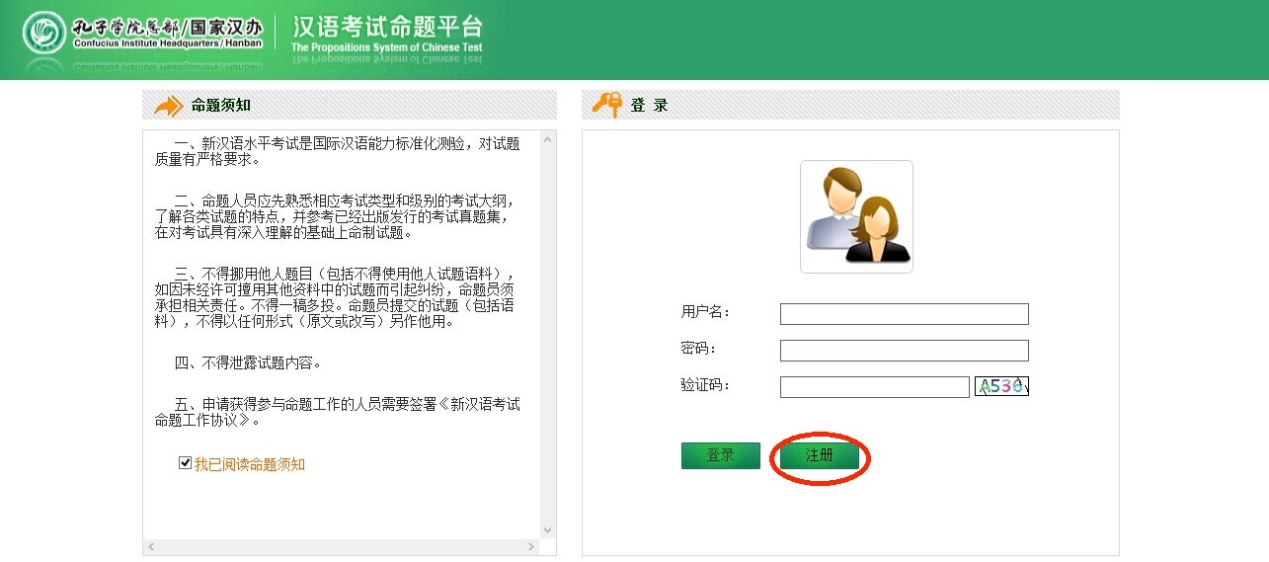 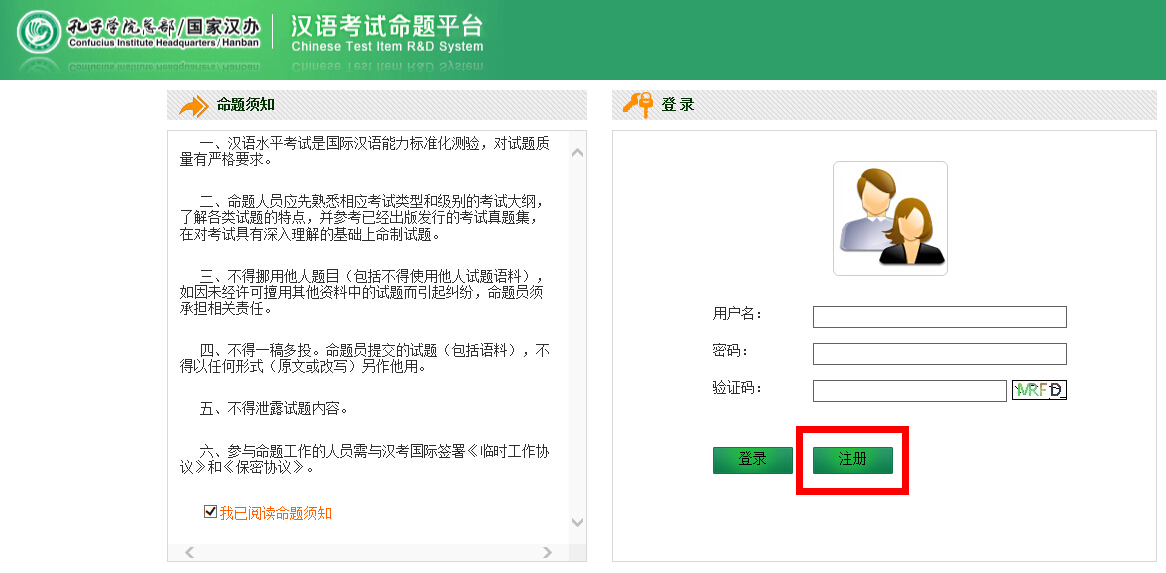 注册界面中，“用户名、密码、姓名”为必填项，其他为选填项。用户名建议使用英文字母或数字，不要使用中文。信息填写完整后，可“提交注册”。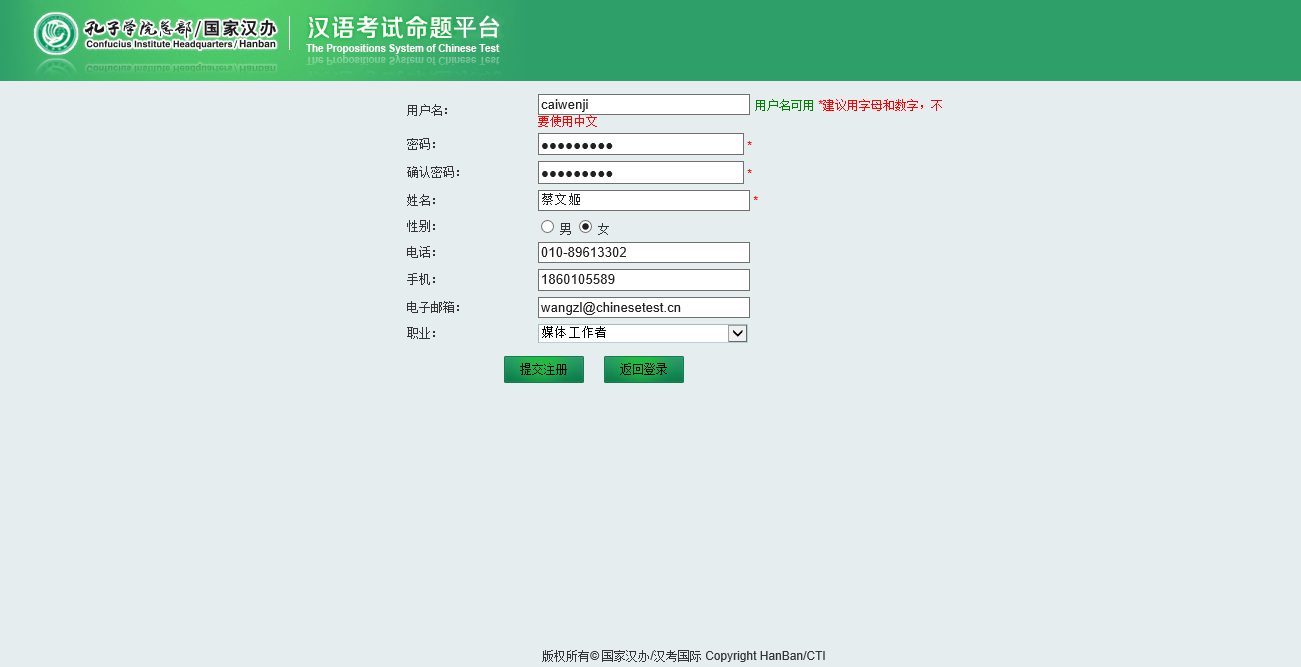 若信息填写完整，并且没有使用已有的用户名，则系统会提醒“注册成功”。点击“确定”后，自动跳转到登录页面。若必填信息不完整或者使用重复的用户名，则注册失败，请根据系统提示对注册信息进行修改、完善后再提交。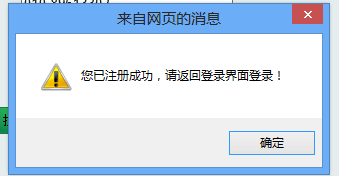 2.1.2登录功能已有账号的命题员，在平台主页右侧登录框的相应位置输入用户名、密码及验证码，即可进入命题界面。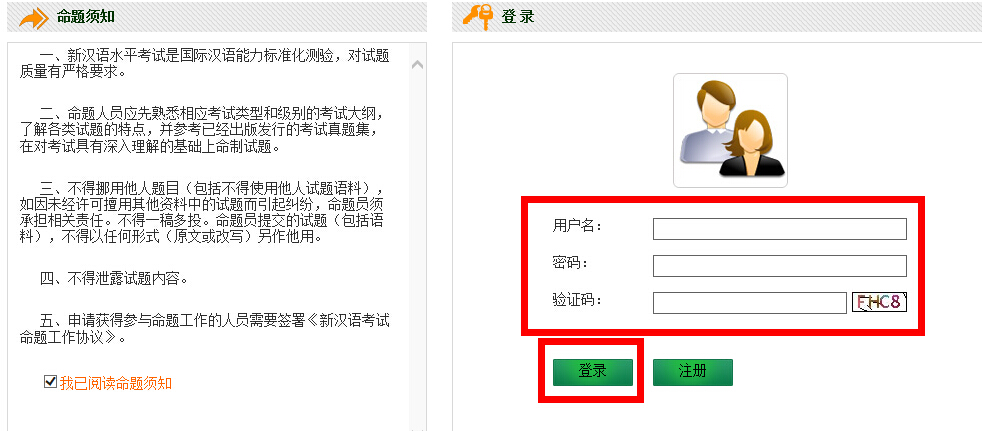 2.1.3密码管理登录后即可进入以下界面，点击右上角的“修改密码”，进行密码的修改。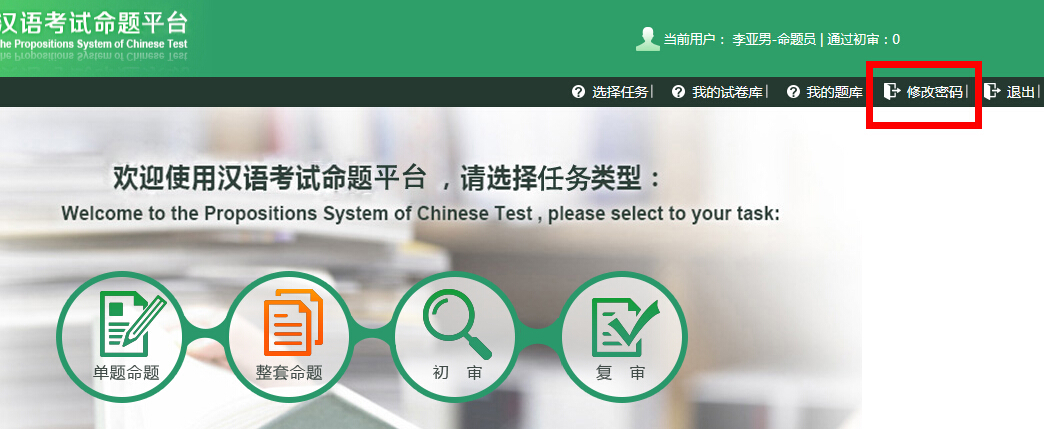 点击“修改密码”按钮后，进入以下界面，进行新密码设置。如果命题员遗忘密码，需跟汉考国际系统管理员联系，进行密码重置。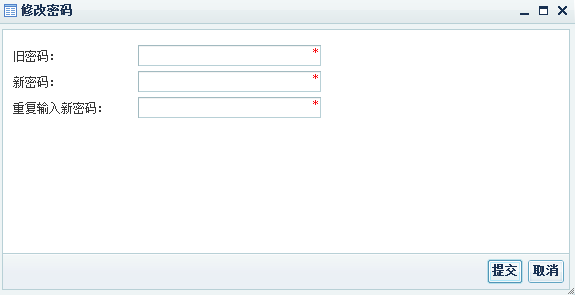 第二节 命题功能进入系统之后，在系统主界面可以看到“单题命题”、“整套命题”“初审”“复审”等4个功能区，单击不同的功能区，可进入相应的功能模块。目前对命题员开放的是“单题命题”和“整套命题”两项功能。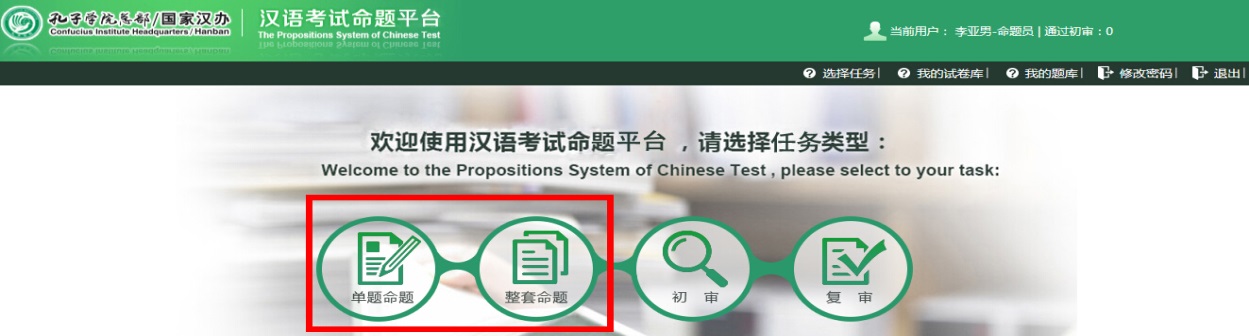 2.2.1单题命题点击上图中的“单题命题”即可进入单题命题的选择界面，如下图所示。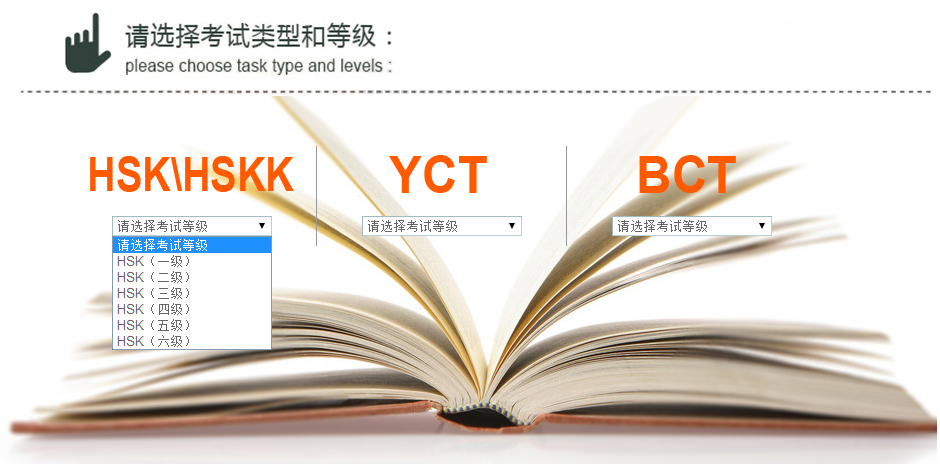 在该界面下选择命题科目及相应等级，即可进入命题界面。以HSK一级为例，在请选择考试等级中选择HSK一级，则可以进入如下图所示的界面。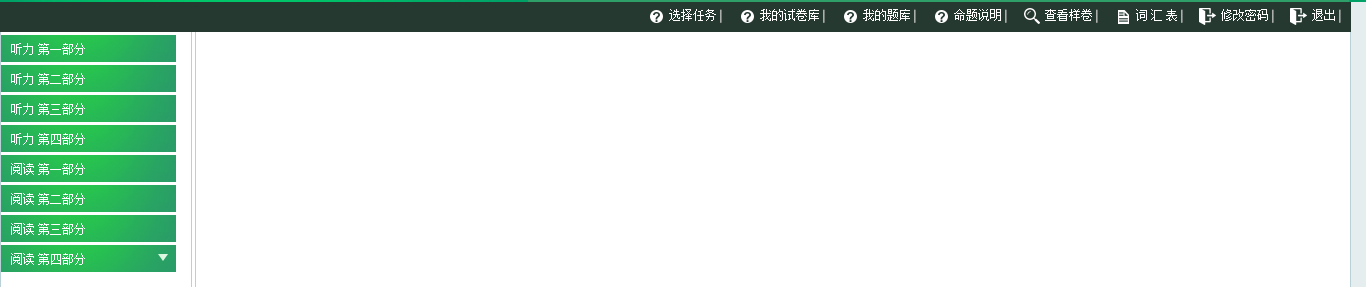 上图左侧菜单分别是“听力”和“阅读”各部分的命题按钮，命题员可根据自己的命题任务选择相应部分进行命题。如点击“听力第一部分”，会出现以下界面，命题员可根据页面显示的例题，在相应的位置进行命题。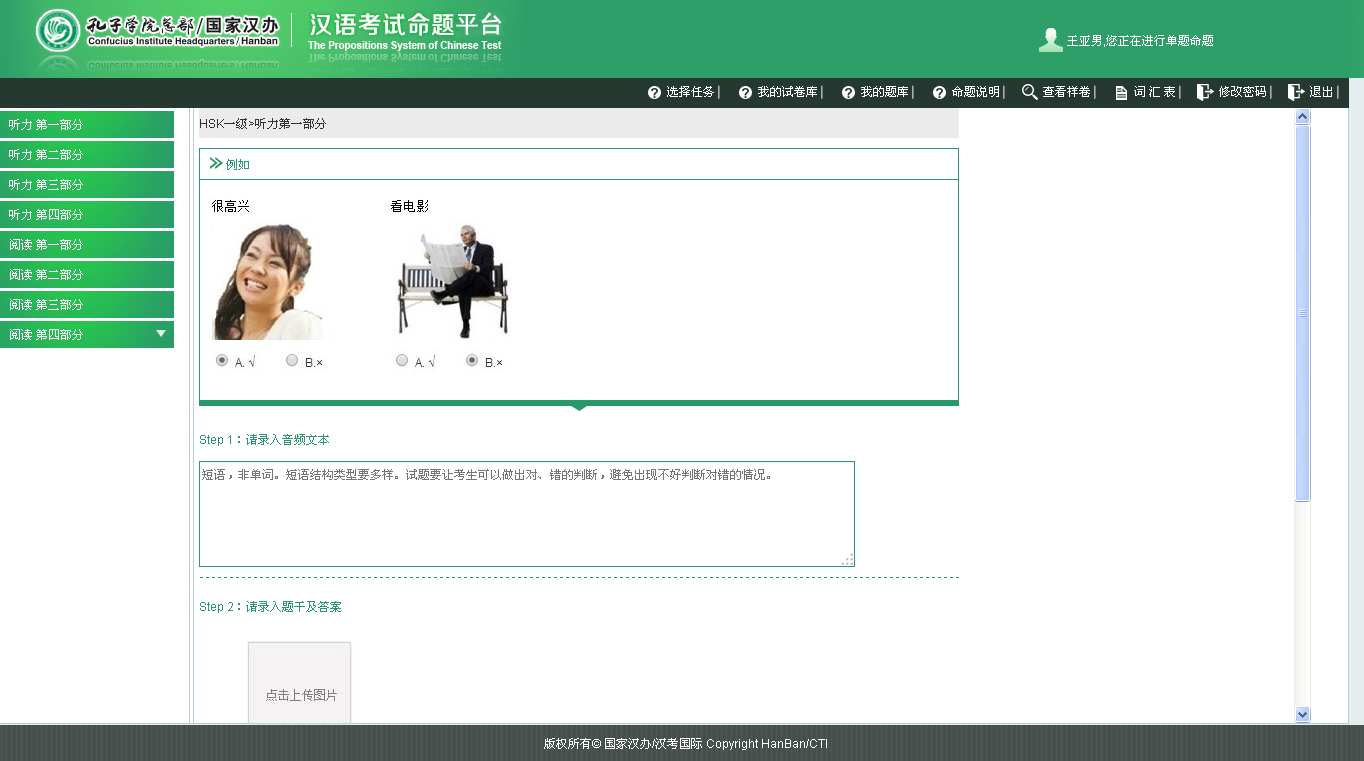 2.2.2整套命题在登录后的主界面选择“整套命题”，再选择相应考试科目及级别后，需要输入试卷的名称才可进入命题界面。输入整卷名称的界面如下图所示。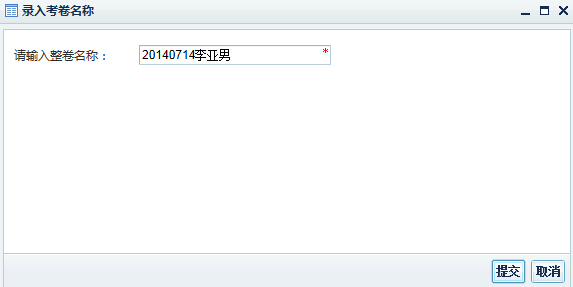 注意：试卷名称的命名方式为“日期+命题员姓名”。第三节 命题界面2.3.1工具菜单进入命题界面后，命题员在右上角菜单栏中可以看到如下功能：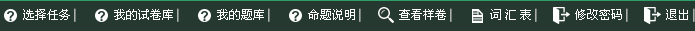 各按钮具体功能说明如下：2.3.2命题菜单左侧命题菜单显示的是题目类型（听力、阅读、书写）及位置（第一部分-第四部分）。页面中央为待命试题的主体部分。下面将对命题主体区域进行分解说明。2.3.2.1命题示例命题界面都有命题示例，在命题之前，命题示例可作为一个范例，让命题员明白即将命制的题目是什么样的、需要哪几类材料，配合命题说明使命题思路更加清晰，下图是HSK（一级）听力第一部分的命题示例。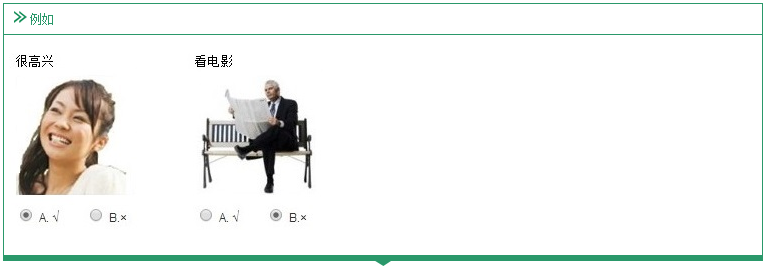 2.3.2.2听力音频文本听力题无需上传听力音频，只需输入音频文本。输入音频文本的界面如下图所示。在命制听力题时，文本框内都以浅灰色的字体显示出了简要的命题注意事项，命题员可参考命题示例及注意事项，命制试题，输入文本。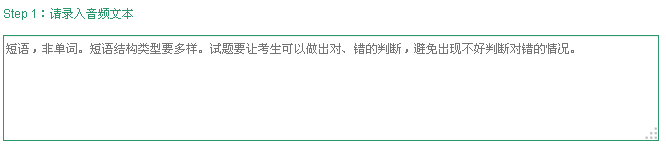 2.3.2.3题干中的图片命题过程中，在需要增加图片的位置，可以看到“点击上传图片”的提示，如下图所示。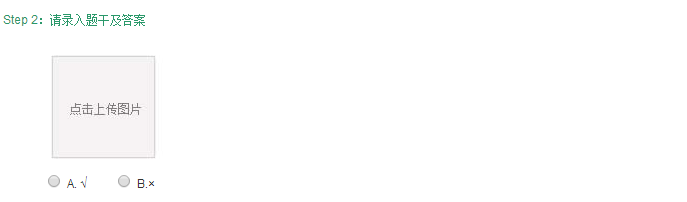 用鼠标单击灰色区域，即可弹出上传图片的界面，如下图所示。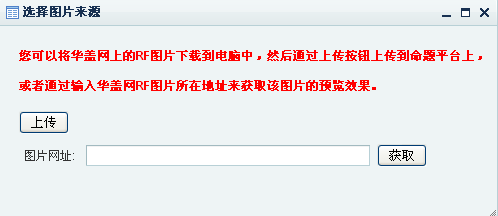 这时可以选择两种途径来上传图片。1．通过“上传”按钮，将本机中的图片上传到命题平台图库中，再插入当前题目。（1）如果电脑上保存了之前已从华盖网下载好的图片，那么点击上图界面中的“上传”按钮，弹出命题平台图库的界面，如下图所示。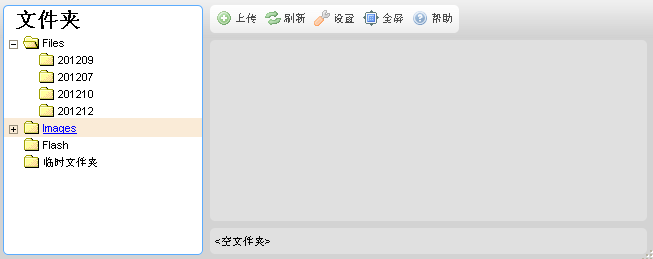 （2）在左侧Images文件夹下，选择一个已有的文件夹，或新建一个文件夹，点击上方工具栏中的“上传”图标，弹出添加文件的界面，如下图。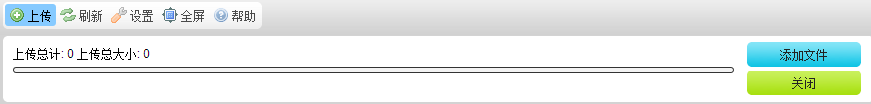 （3）点击“添加文件”，就可以选择电脑中的图片，增添到平台的图库中了。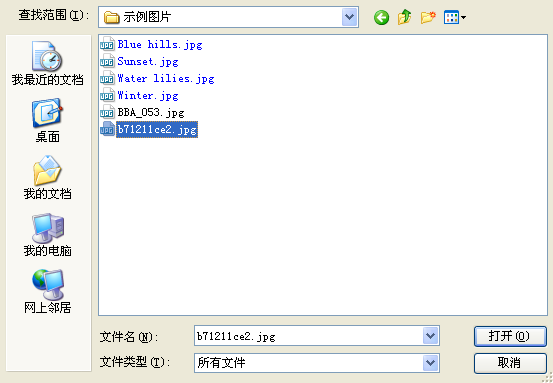 （4）上传完成之后，图片以预览图和文件名的形式排列在文件夹中，如下图所示。在该界面双击欲使用的图片，可将该图片应用到当前所命制的试题中。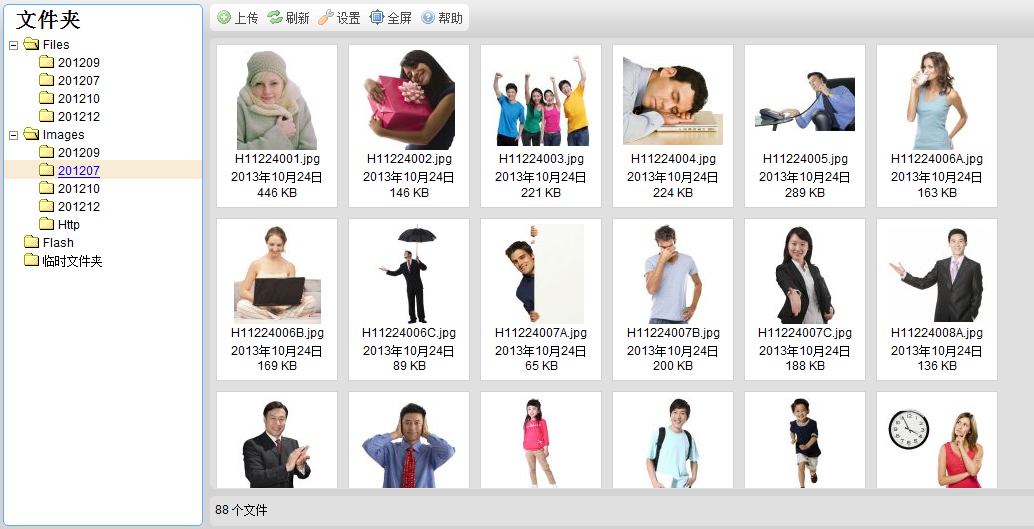 命题员通过这种方式上传图片，建议在Images目录下新建一个文件夹来存放用图。创建方式：鼠标右键单击Images名称，选择创建子文件夹，在弹出的文件名窗口中输入新文件夹的名称，命名方式为“日期+命题员姓名全拼”，如下图所示。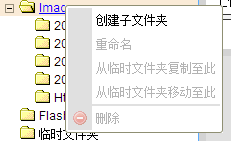 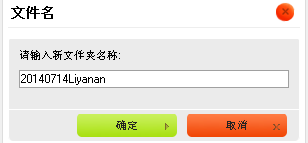 注意：命名时不可使用中文汉字及非法符号（如”/ \ : * " < > | ？“）。2．通过输入图片在华盖网上的地址来“获取”该图片的预览效果。如果选择这种方式上传图片，需要引用华盖网上该图片所在的网页地址来获取该图片。例如下面的网页。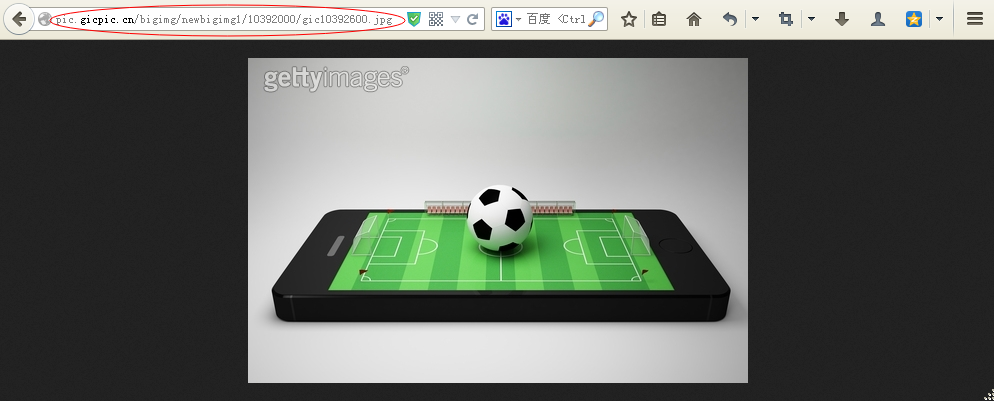 注意：必须是带有.jpg的网页地址。若无法找到带有.jpg的图片网址，可对准该图片单击鼠标右键，选择功能菜单中的“属性”，然后找到该图片的URL地址。如下图所示。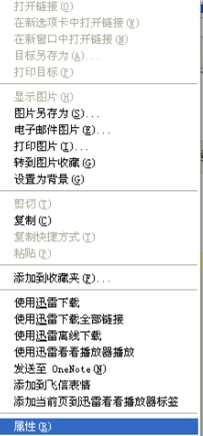 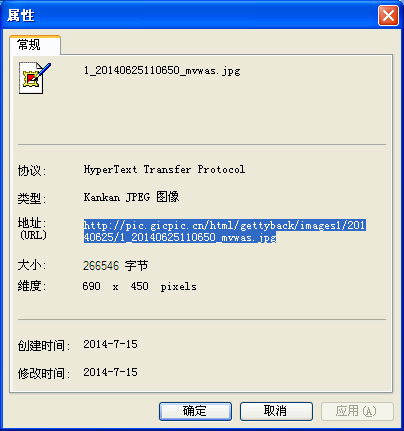 将该地址粘贴到图片网址后的文本框中，然后点击“获取”按钮，获得预览效果，具体如下图所示。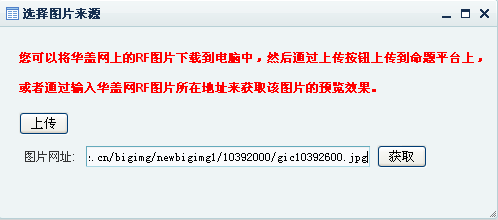 预览效果如下图。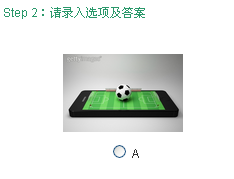 2.3.2.4选项如果该题是选择题，则需要输入选项及答案，界面如下图所示：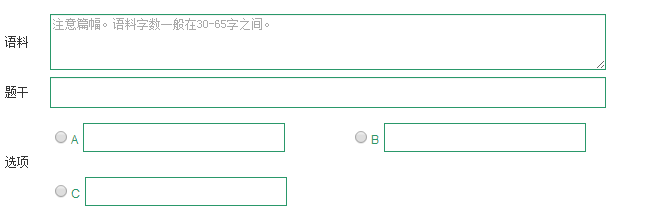 如果在选项文字的输入过程中，输入几个汉字后，继续输入文本，内容不再发生变化，则说明该选项有文字长度的限制。HSK一级到六级的选项字数限制如下：2.3.2.5话题和病句类型每道试题页面的最下方，都要求命题员输入本题内容所涉及的话题，界面如下图所示。其中一级、二级话题以级联下拉菜单的方式给出，可以直接选择。三级话题需要命题员自己归纳后手工输入。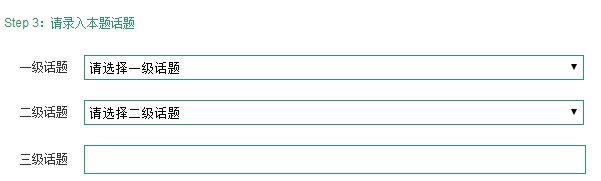 HSK（六级）阅读第一部分主要考查考生辨认病句的能力，此题除要输入题干和话题外，还要选择病句类型。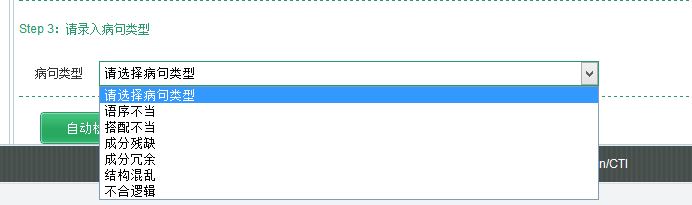 2.3.2.6词汇检测命题员对所命制的每一道试题，都可以利用系统自带的词汇检测功能，来审核语料是否符合当级的词汇要求。如下题示例：题目类型是HSK（二级）听力第三部分，音频语料内容为：男：你周末打算做什么？女：我想去爬山。问：女的周末可能做什么？选项内容：A 睡觉 B 上网 C 爬山对于输入的音频文本和选项内容，点击页面下方的“自动检测词汇”按钮，会即时呈现出该题的词汇检测报告。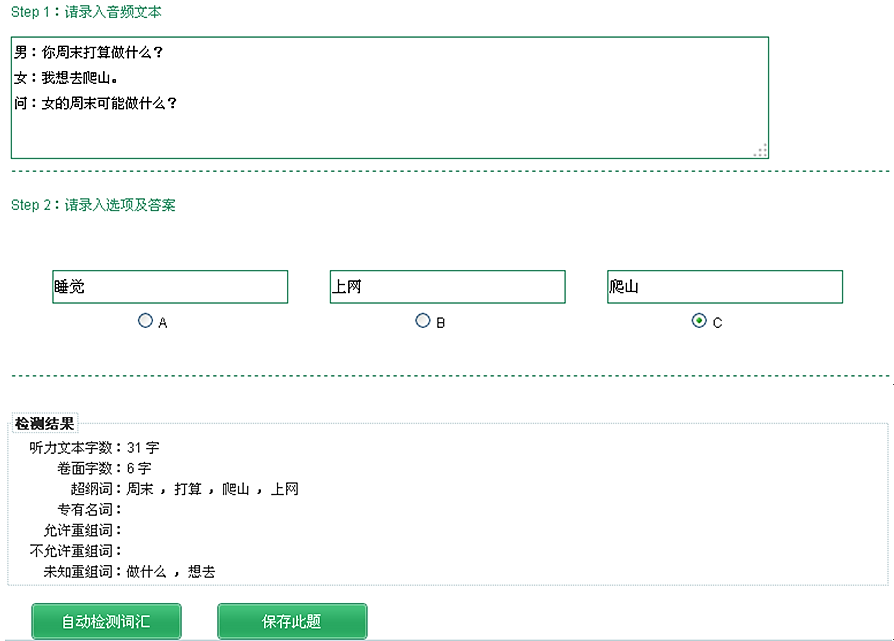 在这段语料中：（1）“周末”、“打算”、“爬山”、“上网”这4个词超出了HSK（二级）词表，因此被标示在“超纲词”一栏中。（2）“做什么”“想去”这两个词属于利用词表内的字、词，自由组合后重新生成的新词语；“做”、“什么”、“想”、“去”均在HSK（二级）词汇范围内，每一个字都不超纲。对于这类词语，系统会给予提示，将其放入“未知重组词”一栏中，为命题员判断该词是否可用提供参考。系统提供完整的词汇表供命题员查阅。命题过程中，命题员可以利用命题界面右上菜单栏中的“词汇表”，随时查阅各级相关词语。2.3.2.7带格式的文本高级别考试题目的语料/题干，有时需要命题员做段落格式的编辑，例如：短文中插入的配图，短文中画线的词语，或选词、选句填空中带下划线的空格等等。平台上为需要编辑格式的高级别考试语料/题干提供了格式编辑的功能。如下图所示。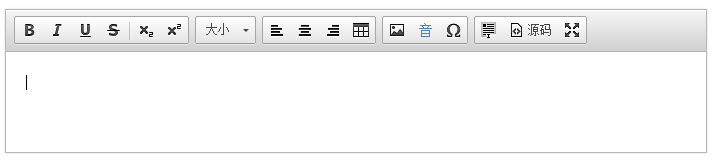 文本框的编辑按钮中，常用的几项分别为：（1）加粗、斜体、下划线、删除线（2）下标、上标（3）字体大小（4）对齐方式（主要为调整图片位置）（5）插入图片这几项功能的操作与办公软件word中类似。下面仅就插入图片的功能稍作说明。需要在文本中添加图片时，点击“”按钮，弹出如下图所示的图像属性对话框：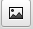 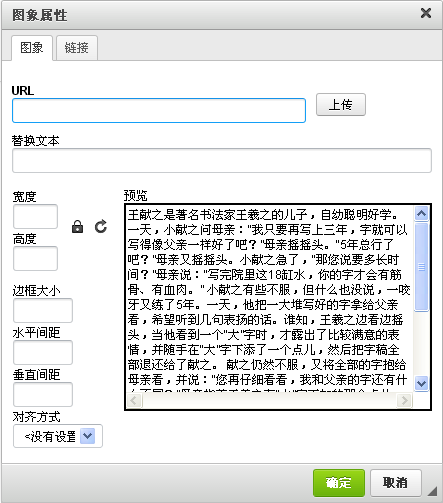 这时可以选择两种途径来上传图片。1.通过“上传”按钮，将本机中的图片上传到命题平台图库中，再应用至当前题目。该过程与前文2.3.2.3中上传图片的过程相同。2.通过在URL地址栏中输入图片在华盖网上的地址来获得该图片的预览效果。将图片网址如http://pic.gicpic.cn/bigimg/newbigimg1/10392000/gic10392600.jpg输入到图像属性对话框中的第一个空栏（URL地址栏）里，然后在其他任意空白位置点击鼠标，可看到预览效果，如下图所示。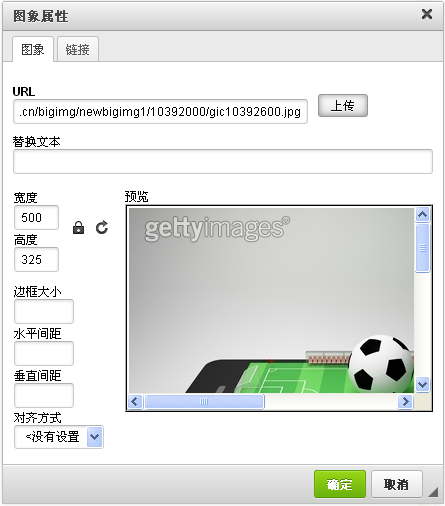 此时看到的图片是原图大小，无法总览全貌，可调整左侧“高度”或“宽度”的数值；在这里也可以通过“对齐方式”调整图片在短文中的位置。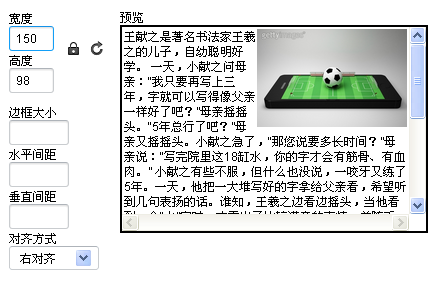 预览效果如下图（此时文本框中还未输入语料文本）。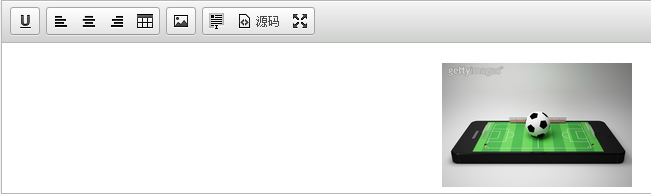 2.3.2.8试题保存在命完一道试题，选择好话题，并进行过词汇检测之后，请点击“保存此题”按钮，将这道试题保存下来，之后，便可以在“我的题库”中的“未提交审核”状态下查看此题。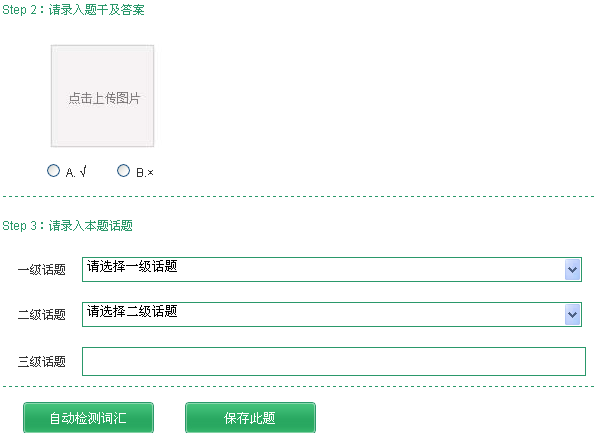 第四节 题目管理命题员在完成命题之后，可以对已经命制的试题进行管理。按照命题方式的不同，命题管理分为单题管理（以单题模式命制的试题）和整卷管理（以整卷模式命制的试题）两部分。下面将对这两部分内容进行详细说明。2.4.1单题管理登录平台之后，在右上角的菜单栏中，点击“我的题库”，即可进入试题管理界面：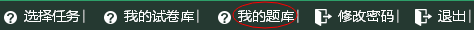 试题管理界面左侧，按照试卷结构罗列出了HSK（一级）至HSK（六级）不同部分的导览，并在其后标明已命题目的数量。点击某部分即可对相应题目进行操作。界面如下图所示。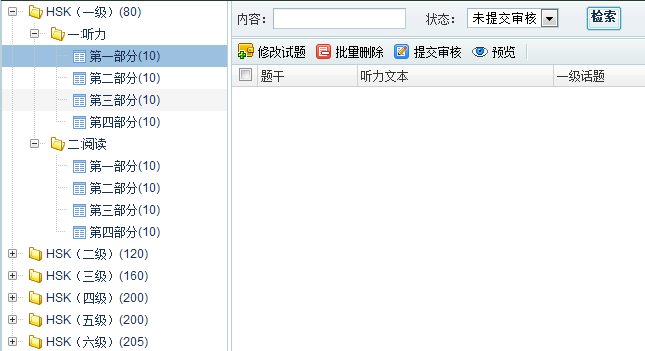 界面的中央，默认显示的是保存好的、未提交的题目，对于这部分题目，命题员可以进行删除、修改、查看、及提交审核等操作。如果命题员认为所命题目无需修改可以提交时，须先选中该题目，然后点击“提交审核”按钮进行提交。不提交的题目将不会进入审题系统待审状态。
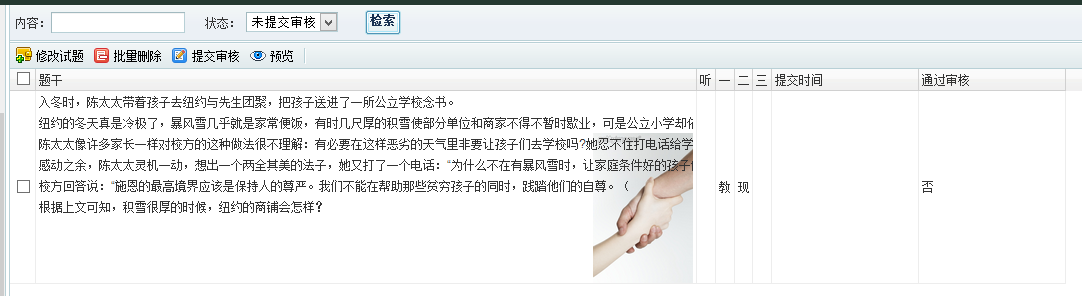 如果想要查看已经提交审核的题目，需要在“状态”后的下拉列表框中选择“已提交审核”，然后点击“检索”。已提交审核的试题，可以预览，并查看是否通过审核，但不可以修改。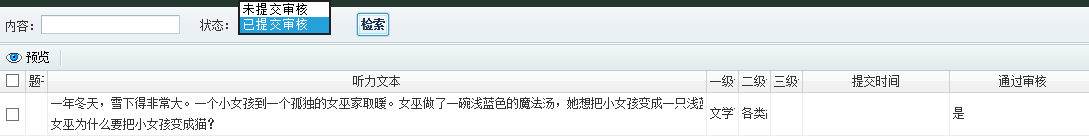 2.4.2整卷管理登录平台之后，在右上角的菜单栏中，点击“我的试卷库”，即可进入试卷管理界面：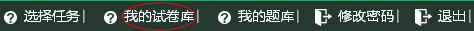 进入“我的试卷库”之后，可以看到，左侧是HSK（一级）至HSK（六级）的导航，每一个级别所对应的中央区域，可以显示已命制的的试卷。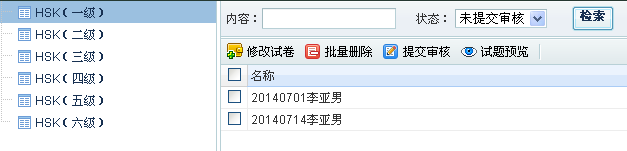 对整卷的操作与对单题的操作类似。默认显示保存好的、未提交的试卷，命题员可对试卷进行删除、修改、查看、及提交审核等操作。如果命题员认为所命试卷无需修改可以提交时，须先选中该试卷，然后点击“提交审核”按钮进行提交。不提交的试卷将不会进入审题系统待审状态。如果想要查看已经提交审核的试卷，需要在“状态”后的下拉列表框中选择“已提交审核”，然后点击“检索”。2.4.3初审通过另外，命题员可通过命题界面首页的右上角查看“通过初审”的数量。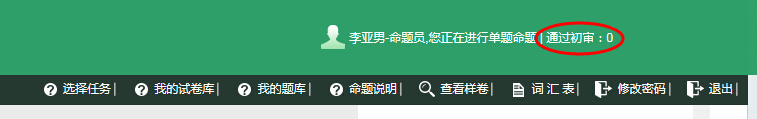 功能项功能解释选择任务退出当前命题任务，回到选择任务类型界面我的试卷库查看已命试卷我的题库查看已命试题命题说明介绍试卷结构及命题时需要注意的事项，是命题的重要参考文件查看样卷查看真实试卷的样貌，是命题的重要参考资料词汇表检索查阅各级别词汇，是命题的重要参考工具修改密码修改个人账户的密码退出退出平台位置位置HSK（一级）HSK（二级）HSK（三级）HSK（四级）HSK（五级）HSK（六级）听力第一部分1212听力第二部分61212听力第三部分57612听力第四部分457阅读第一部分15阅读第二部分15阅读第三部分47715阅读第四部分15